1.3.21Year 1   Level 1L.I: I am beginning to count to 100 from any number. 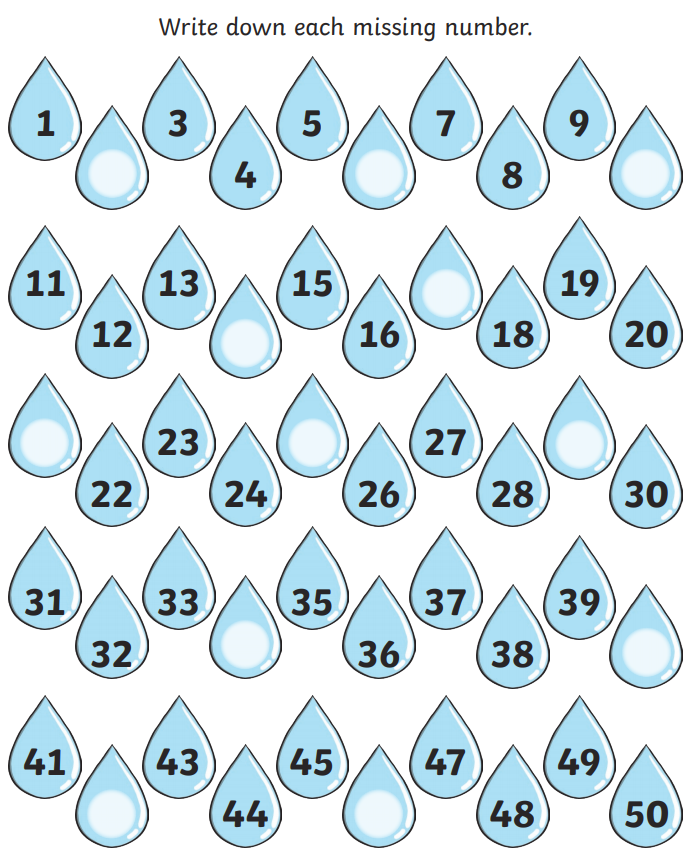 